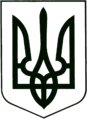    УКРАЇНА
          МОГИЛІВ-ПОДІЛЬСЬКА МІСЬКА РАДА
        ВІННИЦЬКОЇ ОБЛАСТІ   Р І Ш Е Н Н Я  №107Про внесення змін до статутів дошкільних навчальних закладів м. Могилева-ПодільськогоВідповідно до ст.ст.26, 32 Закону України «Про місцеве самоврядування»,  ст.13 ЗаконуУкраїни «Про дошкільну освіту», Положення  про дошкільний навчальний заклад, затвердженого постановою Кабінету Міністрів України від 12.03.2003 року № 305 ( із змінами),-                                            міська рада ВИРІШИЛА:1. Внести зміни до статутів дошкільних навчальних закладів м. Могилева-Подільського:1.1. Дошкільного навчального закладу №1«Сонечко»  (ясла садок) м. Могилева-Подільського (нова редакція) згідно додатку № 1;1.2. Дошкільного навчального закладу №2 «Золотий ключик» (ясла садок) м. Могилева-Подільського (нова редакція) згідно додатку № 2;1.3. Дошкільного навчального закладу № 4 «Джерельце» (ясла садок) м. Могилева-Подільського (нова редакція) згідно додатку№ 3;1.4. Дошкільного навчального закладу № 5 «Гармонія» (ясла садок) м. Могилева-Подільського (нова редакція) згідно додатку №4;1.5. Дошкільного навчального закладу №6 «Берізка» (ясла садок) м. Могилева-Подільського (нова редакція) згідно додатку №5.2. Управлінню освіти міської ради  (Коновалов В.Ф.) зареєструвати зміни до статутів ДНЗ №№1,2,4,5,6, згідно чинного законодавства.3. Контроль за виконанням даного рішення покласти на заступника міського голови з питань діяльності виконавчих органів Кригана В.І..       Міський голова                                                                   П. БровкоДодаток №1до рішення 7 сесії міської ради 7 скликання від 29.02.2016 року №107ЗМІНИдо статуту дошкільного навчального закладу №1«Сонечко» (ясла садок)м. Могилева-Подільського (нова редакція)(Ці зміни є невід’ємною частиною дошкільного навчального закладу №1«Сонечко»  (ясла-садок) м. Могилева-Подільського (нова редакція), затвердженого рішенням 40 сесії міської ради 5 скликання від 28.11.2008 року №662).Розділ ІІ «Комплектування ДНЗ» п.2.8. доповнити четвертим абзацом: «Додатковою підставою для відрахування дитини із дошкільного навчального закладу є тривале невідвідування дитиною закладу без поважних причин».   Секретар міської ради		           	                     М. Гоцуляк			Додаток №2до рішення 7 сесії міської ради 7 скликання від 29.02.2016 року №107ЗМІНИдо статуту дошкільного навчального закладу №2 «Золотий ключик» (ясла садок) м. Могилева-Подільського (нова редакція)(Ці зміни є невід’ємною частиною дошкільного навчального закладу №2 «Золотий ключик» (ясла-садок) м. Могилева-Подільського (нова редакція), затвердженого рішенням 40 сесії міської ради 5 скликання від 28.11.2008 року №662).Розділ ІІ «Комплектування ДНЗ» п.2.8. доповнити четвертим абзацом: «Додатковою підставою для відрахування дитини із дошкільного навчального закладу є тривале невідвідування дитиною закладу без поважних причин».Секретар міської ради			                                       М. ГоцулякДодаток №3до рішення 7 сесії міської ради 7 скликання від 29.02.2016 року №107ЗМІНИдо статуту дошкільного навчального закладу №4 «Джерельце»  (ясла садок) м. Могилева-Подільського (нова редакція)(Ці зміни є невід’ємною частиною дошкільного навчального закладу №4 «Джерельце» (ясла-садок) м. Могилева-Подільського (нова редакція), затвердженого рішенням 9 сесії міської ради 6 скликання від 12.07.2011 року №240).Розділ ІІ «Комплектування ДНЗ» п.2.8. доповнити четвертим абзацом: «Додатковою підставою для відрахування дитини із дошкільного навчального закладу є тривале невідвідування дитиною закладу без поважних причин».Секретар міської ради			                                    М.ГоцулякДодаток №4до рішення 7 сесії міської ради 7 скликання від 29.02.2016 року №107ЗМІНИдо статуту дошкільного навчального закладу №5 «Гармонія» (ясла садок) м. Могилева-Подільського (нова редакція)(Ці зміни є невід’ємною частиною дошкільного навчального закладу №5 «Гармонія»  (ясла-садок) м. Могилева-Подільського (нова редакція), затвердженого рішенням 40 сесії міської ради 5 скликання від 28.11.2008 року №662).Розділ ІІ «Комплектування ДНЗ» п.2.8. доповнити четвертим абзацом: «Додатковою підставою для відрахування дитини із дошкільного навчального закладу є тривале невідвідування дитиною закладу без поважних причин».Секретар міської ради			                                     М. ГоцулякДодаток №5до рішення 7 сесії міської ради 7 скликання від 29.02.2016 року №107ЗМІНИдо статуту дошкільного навчального закладу №6 «Берізка» (ясла садок)м. Могилева-Подільського (нова редакція)(Ці зміни є невід’ємною частиною дошкільного навчального закладу №6 «Берізка»  (ясла-садок) м. Могилева-Подільського (нова редакція), затвердженого рішенням 40 сесії міської ради 5 скликання від 28.11.2008 року №662).Розділ ІІ «Комплектування ДНЗ» п.2.8. доповнити четвертим абзацом: «Додатковою підставою для відрахування дитини із дошкільного навчального закладу є тривале невідвідування дитиною закладу без поважних причин».Секретар міської ради			                                 М. Гоцуляк        Від 29.02.2016 р.7 сесії7 скликання